What’s My Line?	My Name: ________________________________________
Directions: Is it a sandwich? Review the twelve food items below. Draw a single, unbroken line or curve that divides the sandwiches on one side from the not-sandwiches on the other. Don’t overthink — go with your gut.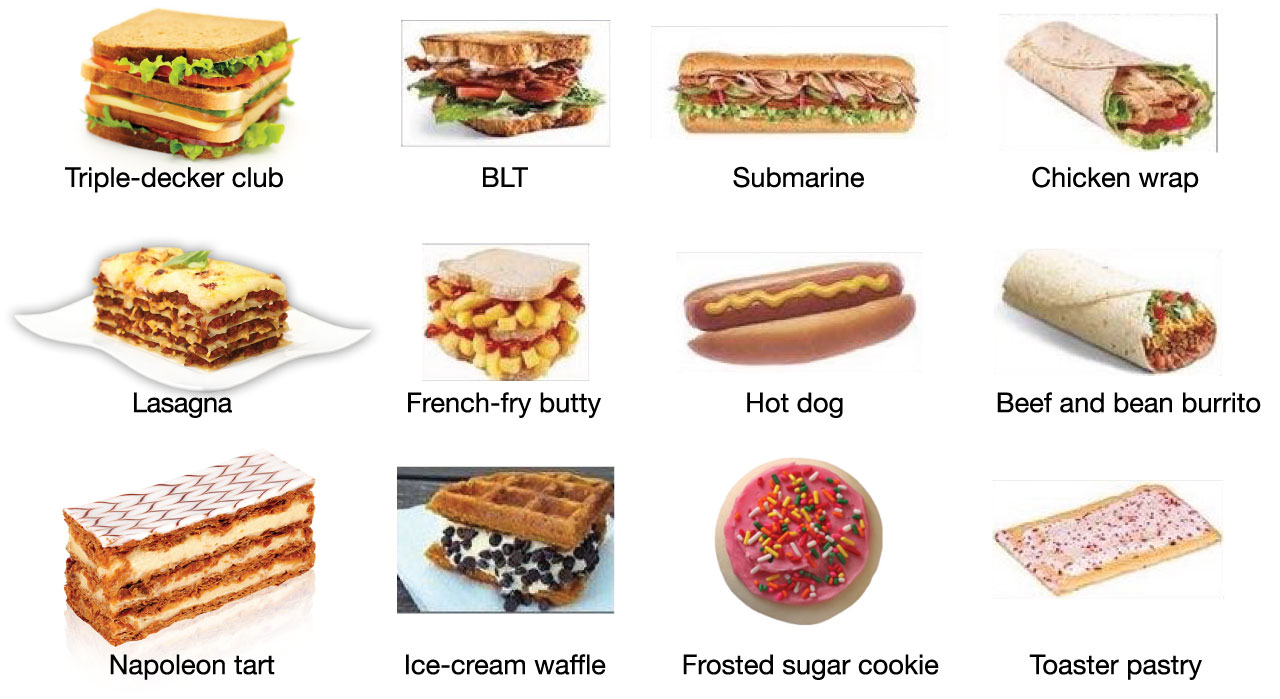 
Respond to #1–3 on the bottom of this page first.
Your partner will respond to #4–6.		Partner’s Name:                                                                              Based on where the line above is drawn, this person probably also considers 	
to be a sandwich, and                                                               not a sandwich. (Give two new examples.)I think this person’s definition is:
A food item is a sandwich if it…	
	.Their definition is absurd! If you believe it, then you’d have to believe                                       is / is not
a sandwich. (Circle one, and fill in the blank with your best argument against their definition.)Fold here after completing #1–3Based on where I drew my line, I would probably consider                                             a sandwich,
and consider                                                                 not to be a sandwich. (Give two new examples.)Based on where I drew my line, what are my beliefs about what makes a sandwich, a sandwich?
Complete this sentence so that anybody who reads it will know exactly where you drew your line:
A food item is a sandwich if it…	
	.Fold on the dashed line above to hide your responses to #1–2. Find a partner whose dividing line is drawn in a different place than yours (so that you disagree on which of these are sandwiches).